Lesson 7: Count Large CollectionsLet’s organize, count, and represent large collections.Warm-up: What Do You Know About 103?What do you know about 103?7.2: Count and RepresentHow many objects are in your collection?Represent how many in as many ways as you can.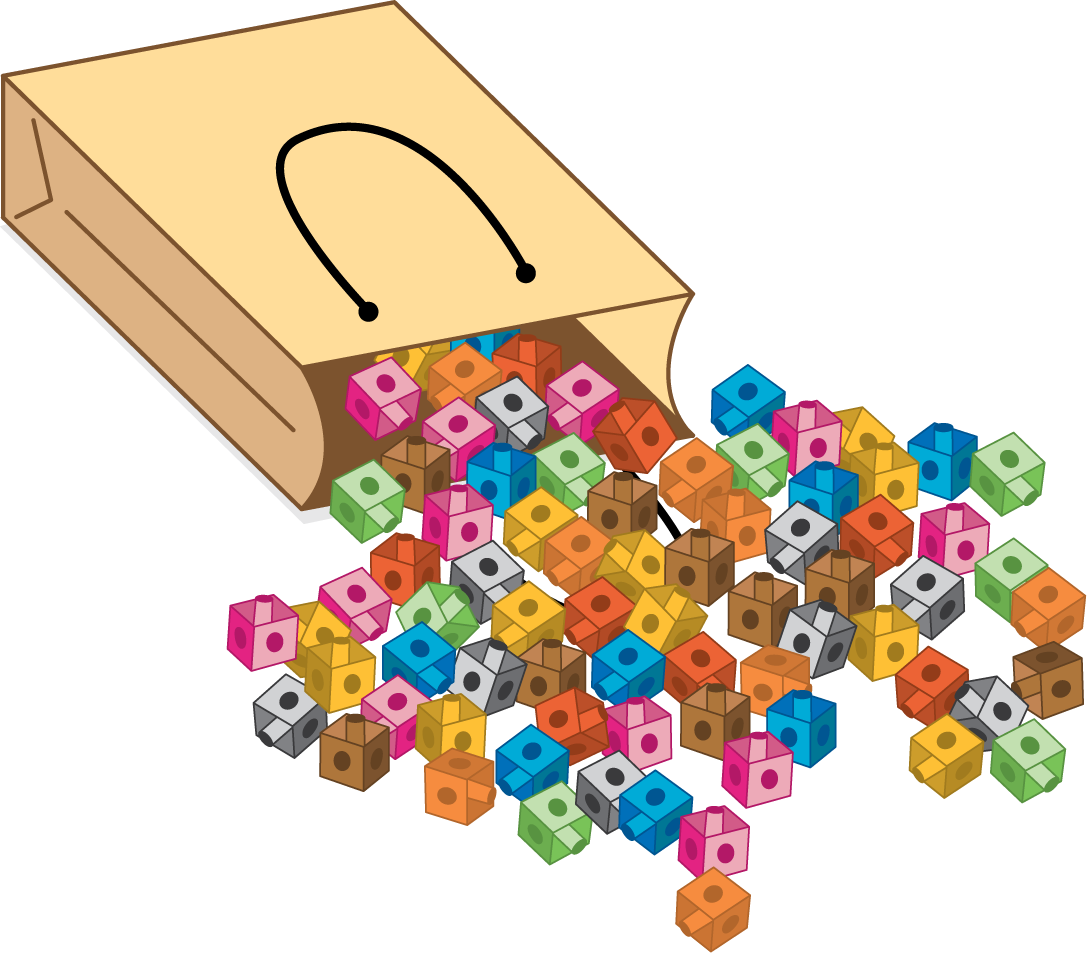 7.3: How Many Cats?How many cats are there?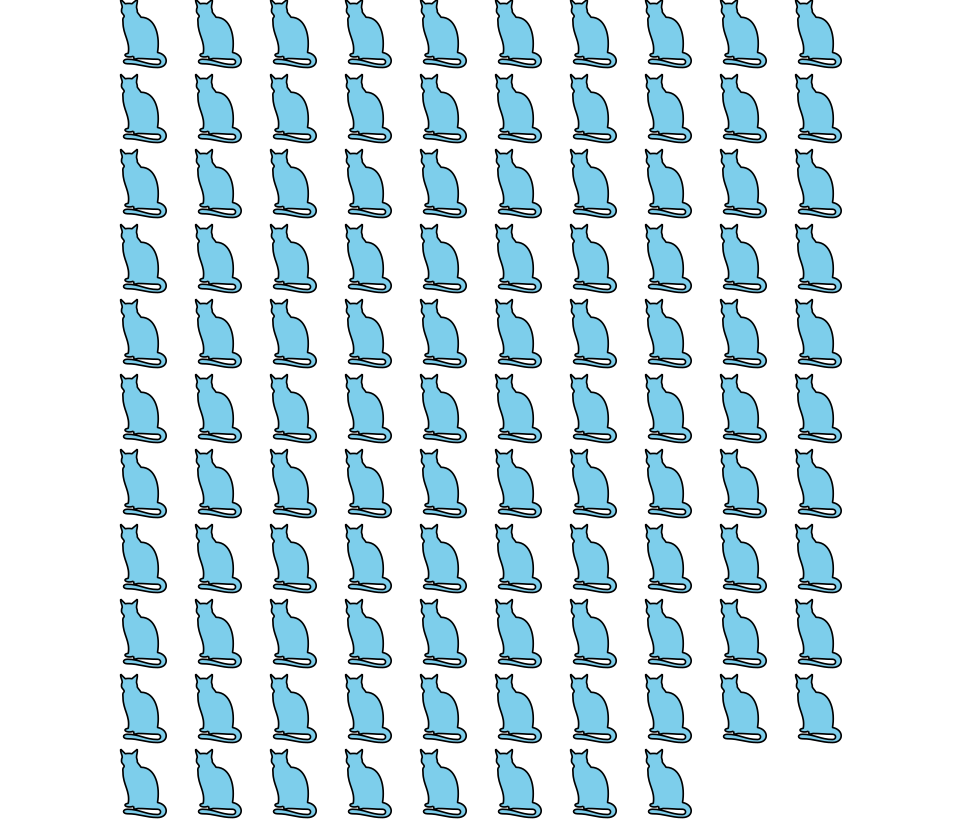 There are ____________ cats.Show your thinking using drawings, numbers, or words.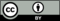 © CC BY 2021 Illustrative Mathematics®